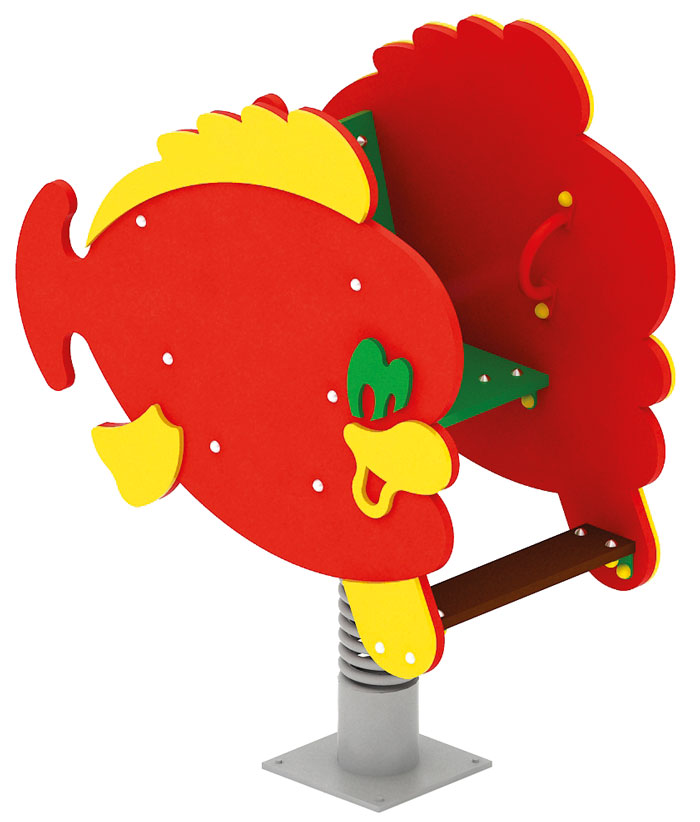 Качалка на пружине «Рыбка» 0108Размер не менее: длина – 940 мм, ширина – 500 мм, высота – 1010 мм.Изделие представляет собой фанерную конструкцию в виде рыбки и предназначено для детей в возрасте от 3 до 8 лет. Способствует развитию и укреплению мышечной системы, тренировки вестибулярного аппарата.Качалка состоит из: подножки (ступенька), поручней для рук, сиденья, спинки, пружины и различных декоративных элементов.Спинка имеет размеры не менее: ширина - 300 мм, длина – 450 мм. из влагостойкой фанеры, толщиной не менее 18 мм.Сиденье, имеет размеры не менее: ширина - 300 мм, длина – 450 мм. из влагостойкой фанеры, толщиной не менее 18 мм.Основание изделия состоит из пружины, диаметром не менее 118 мм.Ступенька, имеет размеры не менее: длина – 450 мм, ширина – 105 мм, изготовлена из ламинированной нескользящей влагостойкой фанеры, толщиной  не менее 18 мм.Пружина должна быть закреплена с двух сторон в стаканах, изготовленных из металлической трубы, диаметром не менее 133 мм.Ручки изготовлены из металлической трубы, диаметром не менее 21,3 мм.Качалка должна иметь декоративные элементы в виде глаз, плавников, хвоста, изготовленных из влагостойкой фанеры, толщиной не менее 9 мм.Используемая фанера должна быть водостойкой фанерой, марки ФСФ, из лиственных пород.Деревянные детали должны быть тщательно отшлифованы, кромки закруглены и окрашены яркими двухкомпонентными красками,  стойкими к  сложным погодным условиям, истиранию, действию ультрафиолета и специально предназначенными для применения на детских площадках, крепеж оцинкован. Металлические элементы окрашены яркими порошковыми красками с предварительной  антикоррозионной обработкой. Выступающие концы болтовых соединений должны закрываться пластиковыми заглушками.